International Situations Project TranslationTrustworthiness ScaleTranslation provided by:Marco Perugini, University of Milan-Bicocca, MilanGiulio Costantini, University of Milan-Bicocca, MilanAugusto Gnisci, University of Campania “Luigi Vanvitelli”, Caserta NaplesIda Sergi, University of Campania “Luigi Vanvitelli”, Caserta NaplesPaolo Senese, University of Campania “Luigi Vanvitelli”, Caserta NaplesReference for Trustworthiness:Yamagishi, T., Akutsu, S., Cho, K., Inoue, Y., Li, Y., & Matsumoto, Y. (2015). Two-component model of general trust: Predicting behavioral trust from attitudinal trust. Social Cognition, 33, 436-458.The International Situations Project is supported by the National Science Foundation under Grant No. BCS-1528131. Any opinions, findings, and conclusions or recommendations expressed in this material are those of the individual researchers and do not necessarily reflect the views of the National Science Foundation.International Situations ProjectUniversity of California, RiversideDavid Funder, Principal InvestigatorResearchers:  Gwendolyn Gardiner, Erica Baranski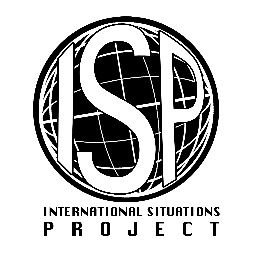 Original EnglishTranslation (Italian)Please rate the extent to which you agree or disagree with the following statements:Ti preghiamo di valutare quanto sei d'accordo o in disaccorto con le seguenti affermazioni:Most people are basically honest. La maggior parte delle persone è essenzialmente onestaMost people are basically good-natured and kind.La maggior parte delle persone è affabile e onestaMost people trust others.La maggior parte delle persone si fida degli altriGenerally, I trust others.In genere, mi fido degli altriMost people are trustworthy.La maggior parte delle persone è degna di fiduciaDisagree strongly    Fortemente in disaccordoDisagree a little   In disaccordoNeutral; no opinion    Neutrale; nessuna opinioneAgree a little    Agree stronglyD'accordoFortemente d'accordo